Derby Cathedral School PSHE KS3 Scheme of Learning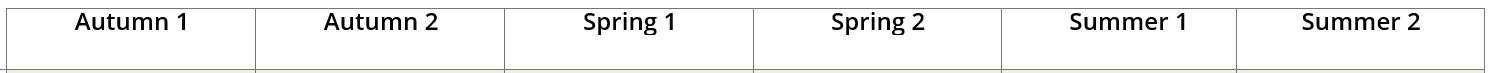 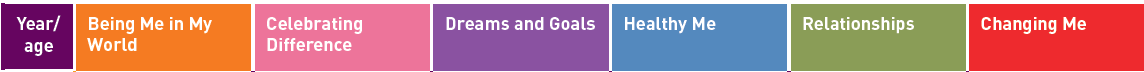 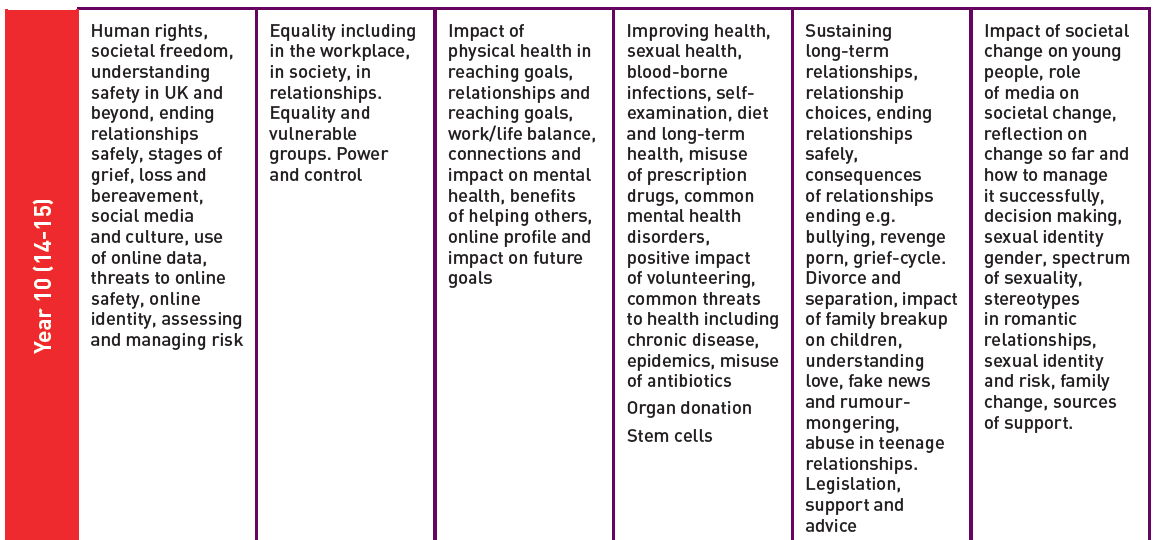 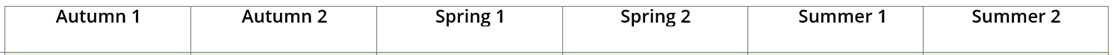 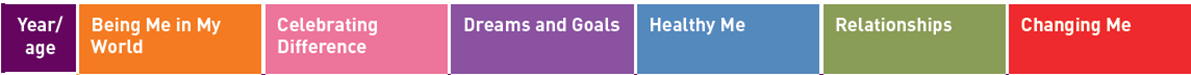 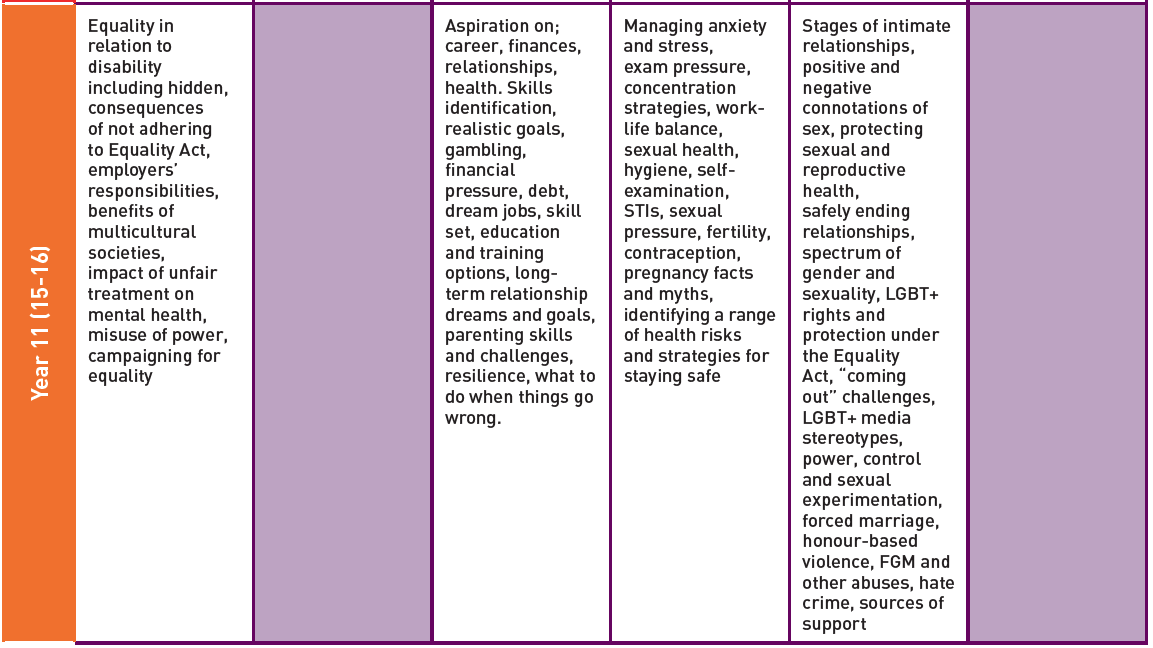 Autumn 1Autumn 2Spring 1Spring 2Summer 1Summer 2Year 7Transition and safetyTransition to secondary school and personal safety in and outside school, including first aidDiversityDiversity, prejudice, and bullying Health and pubertyHealthy routines, influences on health, intro puberty.Developing skills and aspirationsCareers, teamwork and enterprise skills, and raising aspirationsBuilding relationshipsSelf-worth, romance and friendships (including online) and relationship boundariesDevelopiong me, UNIFROG 1This unit is an introduction to careers and thinking about the futureYear 8Drugs and alcoholAlcohol and drug misuse and pressures relating to drug useAssociated First aidDiscriminationDiscrimination in all its forms, including: racism, religious discrimination, disability, discrimination, sexism, homophobia, biphobia and transphobia. Internet SafetyThis unit covers how to be safe online and the dangers of grooming, manipulation and selfies.Developing me 2 UNIFROG 2Continuing from year 7 developing the pupils knowledge of careers subjects and labour market informationLooking after meThis unit covers social media and online stress. Bullying and cyber bullying, sleep body image and FGM Mental Health and well beingThis unit covers attitudes around mental health, the promotion of well being, helpful and unhelpful coping strategies.Year 9Peer influence and substance use Peer pressure, assertiveness, alcohol and substance misuse, and first aidRespectful relationshipsHealthy and unhealthy relationships, child sexual exploitation, gang culture and knife crime.Developing me 3 UNIFROG 3Learning strengths, career options and goal setting as part of the GCSE options processHealthy meDiet, exercise, lifestyle balance and healthy choices, and associated First AidIntimate relationshipsRelationships and sex education including consent, contraception, the risks of STIs, and attitudes to pornographyCareers and enterprise skillsThis unit involves the pupils starting a franchise business, improving their enterprise skills and learning more about the world of work.